2017 Glendale Junior Varsity Roster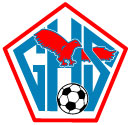 No	Name				Grade		Position00	Sophie Talburt 		09		Keeper1	Danielle Robinson		10		F	2	Nedia Crawford                    11                    D3	Janis Whalen			11		F4	Amie Williams 		09		D5	Carson Buzbee		11		F6	Emily Edmondson		10		D7	Isabelle Rogers		10		D8	Gianna Kelley		10		F9	Sarah Peltz 			09		D	10	Emily Saxton			10		D11	Ayden Hunter 		09		F12	Carley Richardson		09		M13	Isabelle Wead		10		M	14	Lauren Horton		10		M15	Natalie LaCroix		09		F16	Maddy Vann			10		D17	Ellie Swan			10		D18	Abbey Hirsch			10		D19	Audrey Mace 		11		M20	Janelle Joswick                     09                    Keeper 21	Jada Joplin			09		F22	Karly Ott 			09		M	23	Evan Reid			10		D24	Natalie Ross			10		M25	Mattea Ingemi	 	09		Keeper	Head Coach		Logan Bisbee